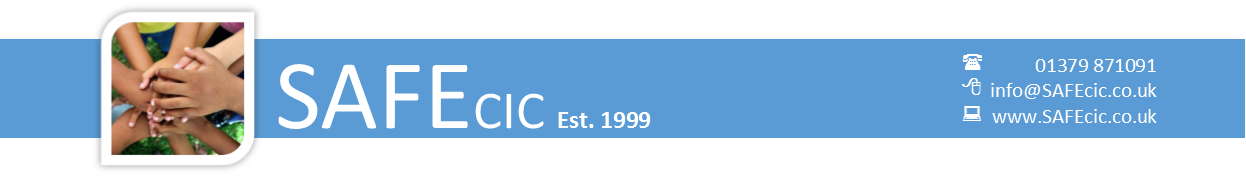 Tivetshall Village HallSafeguarding Children, Young People and Adults PolicySafeguarding Children, Young People and Adults PolicyOrganisation Name:  Tivetshall Village HallContextTivetshall Village Hall is a registered charity (charity number 304093), based in Tivetshall St Margaret, Norfolk, it is available for hire by organisations and private hirers.  The village hall is run by a management committee of trustees and regulated by the Charity Commission.  Trustees, along with a small team of volunteers, run a range of one-off and regular events at the village hall for the benefit of local residents and to raise funds for the village hall. The village hall has three trustees appointed by the Parish Council and the remainder are drawn from the parish of The Tivetshalls and must meet the Charity Commission’s eligibility criteria.  Due to the Management Committee consisting of all trustees and consisting of just five people it is not practical to have more than the Lead and Deputy Lead for Safeguarding.Statements and AimsPolicy StatementWe recognise that the welfare of all children, young people and adults at risk, is paramount and that all have equal rights of protection. We have a duty of care when they are in our charge, and we will do everything we can to provide a safe and caring environment whilst they attend our activities.Equal Opportunities StatementWe recognise that anyone can become subject to discrimination, harassment or victimisation because of:ageculturedisabilitygender reassignmentmarriage and civil partnershippregnancy and maternity,racereligion or beliefsex sexual orientationComments and actions that contribute to discrimination, harassment or victimisation are not acceptable and will be challenged. Such incidents will be recorded and shared with parents and carers, and the relevant agencies when necessary and appropriate.We will:treat everyone with respect and celebrate their achievements,carefully recruit and select all staff whether paid or unpaid,respond to concerns and allegations appropriately.When there are concerns about the welfare of any, child, young person or adult at risk, all responsible adults in our organisation are expected to share those concerns, without delay, with the Lead for Safeguarding (or the Deputy, if the Lead is unavailable).Our policy is approved by our trustees and will be reviewed and updated annually. We will publish and promote this policy to all staff, paid or unpaid, and volunteers, through induction, training and supervision. We endeavour to disseminate, as appropriate, this policy to all who come into contact with our (organisation) e.g., hirers, hall users and others, such as organisational partners, volunteers and fundraisers. Policy AimAs members of SAFEcic, we aim at all times to attain best safeguarding practice throughout all our activities with children, young people, adults at risk, their parents, carers and/or families. We endeavour to provide a safe and friendly environment and celebrate all achievements. We will achieve this by adhering strictly to this policy, guidance and risk assessments. Our organisation holds current Public Liability Insurance which covers all our activities.Safeguarding PersonnelLead and Deputy for Safeguarding NB In educational settings the title Designated Safeguarding Lead (DSL) and Deputy Designated Safeguarding Lead (DDSL) is usedOur Lead for Safeguarding is:Name:                                         Rosalie HillJob role:                                     Trustee and Secretary of Tivetshall Village Hall Management Committee                      Contact details:                         07830292074                                  Our Deputy for Safeguarding is:Name:                                        Alyson Read         Job role:                                     Trustee and Chair of Tivetshall Village Hall Management Committee                      Contact details:                        07753746557                                   Their role is to oversee and ensure that our safeguarding policy, which includes Online Safety, is fully implemented and that we attain SAFEcic standards. Their responsibilities are:monitoring and recording concernsmaking referrals to social care, or police, as relevant, without delayliaison with other agenciesarranging appropriate training for trustees, volunteers and staffThe Deputy for Safeguarding should be available to support or cover for the Lead. She will also handle any complaints or allegations against the Lead for Safeguarding if appropriate. It is important that the Lead and Deputy for Safeguarding are unconnected.Line of accountability for safeguardingThe responsibility for safeguarding at committee level is shared between trustees and the Safeguarding Lead takes the strategic lead.Why do we need a Safeguarding Policy?All organisations that work or come into contact with children, young people and/or adults at risk need to have safeguarding policies and procedures in place.Government guidance is clear that all organisations working with children, young people, adults at risk, parents, carers and/or families have responsibilities for safeguarding. It is important to remember that children, young people and adults at risk can also abuse and that such incidents fall into the remit of this policy. To undertake these responsibilities, we:have trustees committed to safeguardingare clear about peoples’ responsibilities and accountabilityhave a culture of listening to children, young people and adults at riskundertake safer recruitment practices for all trustees, staff and volunteers working with children & young people and adults at riskhave procedures for safeguarding children and young people and adults at riskhave procedures for dealing with allegations against, and concerns about, any staffmake sure staff, paid and unpaid, have mandatory induction and further safeguarding training, supervision, reviews and supporthave agreements about working with other organisations and agenciesDefinitionsDefinition of a child/young personThere is no single law that defines the age of a child across the UK. The UN Convention on the Rights of the Child, ratified by the UK government in 1991, states that a child “means every human being below the age of eighteen years unless, under the law applicable to the child, majority is attained earlier” (Article1, Convention on the Rights of the Child, 1989).  A child is anyone who has not yet reached their 18th birthday (16th in Scotland). Definition of an adult at riskThere is no single law that defines an adult at risk across the UK. An adult at risk is a person over the age of 18 years (16 in Scotland) and is:having needs for care and support, andexperiencing, or is at risk of, abuse and neglect andas a result of those care needs, is unable to protect themselves from either the risk of, or the experience of abuse or neglect.Related PoliciesData ProtectionWe will treat any personal information by which an individual can be identified, for example, name, address, and email, in accordance with the provisions of Data Protection Act 2018 (DPA 2018), and the UK General Data Protection Regulation (UK GDPR) and will not share information with any third party, except where required by law. Confidentiality This policy is in line with government guidance about confidentiality and these details will be made available to all staff, children, young children, adults at risk, parents and carers.We fully endorse the principal of the welfare of children, young people and adults at risk, overriding any obligations of confidence we may hold to others. No one working, or involved, with our organisation can promise absolute confidentiality. Individual cases will only be shared or discussed on a “need to know” basis. WhistleblowingWhistleblowing is when someone raises a concern externally about a person or practice within the organisation, which will affect others in an illegal and or harmful way. Our organisation promotes the sharing of any concerns regarding the safeguarding of children, young people and adults at risk as soon as possible with the Lead or Deputy for Safeguarding. If individuals reporting their concerns within our organisation do not feel they have been acted upon then we support their right to report these concerns to the Local Authority Designated Office (LADO) (England and Wales only) social care services, the police, or The Charity Commission. They can also contact the NSPCC dedicated helplines and the charity Protect for advice and supportAll media enquiries will be handled by Chair of the Village Hall Management Committee.Information Sharing Timely and accurate written records play an essential role in safeguarding individuals, who may have suffered, are suffering or at significant risk of suffering harm. It is important that records are shared at the appropriate time when necessary. Within our organisation the decision to share written information, and with whom, will be undertaken by the Lead or the Deputy for safeguarding Safer RecruitmentOur organisation is committed to safe recruitment in line with the relevant legislation and guidance from government and The Charity Commission for recruiting all trustees, staff, paid or unpaid. We do this by:advertising trustee and staff vacancies with a clear commitment required to safeguardingassigning all posts detailed role descriptionsobtaining full personal details via an application form (not CVs) with particular relevance to previous work with children, young people and adults at riskwhen a candidate is selected for interview the relevant criminal declaration form will be sent for completion as set out by the Rehabilitation of Offenders Act 1974, as amended always taking up two written references, one from the most recent employer or education establishmentundertaking all interviews face to face, based on the role description ensuring at least one person on each interview panel will have undertaken Safer Recruitment training, in line with  The Charity Commission safe recruitment guidelines.having sound procedures and recording for interviewing to ensure we are satisfied, and can evidence that the applicant is appropriate and suitableAny appointment will only be confirmed subject to:a satisfactory ID and criminal records check at the appropriate level, including Certificate of Good Conduct for foreign nationals and the International Child Protection Certificate (ICPC) for anyone who has lived in the UK and also travelled overseasa follow up of written references by telephone if relevant to the vacant post a check of essential qualifications confirmation of the Right to Work in the UK for employed personnelfitness to work as relevant Induction and TrainingWe have a clear induction and training strategy with clear job descriptions and responsibilities and all relevant procedures. All new staff, paid and unpaid, will receive induction training as soon as possible and sign to record they have:received and understood this policy. been given any relevant resourcesunderstood the commitment to safeguarding trainingWhen needed, staff will receive further safeguarding training, at the appropriate level, as soon as possible. We also agree a probationary period of 6 months with clear goals and then provide mentoring and/or appraisals at regular intervals of 6 months with – a designated trustee.Updated safeguarding training is normally required every 2 years (online) or three years (face to face).Staff working directly with at risk groups will also undertake the free online government training for PREVENT Channel and FGMWorking PracticesConsentWhen consent is required for any care, activity or intervention we will, unless it is an emergency, obtain consent from the individual if of sufficient age and or understanding.Where relevant, we will ensure we fulfil our obligations under Child Care Law in terms of parental responsibility and Mental Capacity Legislation on supporting, where possible, the individual's right to make their own decisions. Any decisions made should be the least restrictive and recorded. Trustee/Staff Ratios to Children, Young People and Adults at RiskThere must always be a minimum of two responsible adults present for any activities and events.Important A minimum of two trustees, volunteers or staff will be present at events and the exact number required will be determined by a risk assessment of the event and likely attendees.Where other organisations or participants are required to help supervise events guidance notes clarifying responsibilities will be provided by trustees.Lone and One to One WorkingWe will avoid lone working, one to one working with children and adults at risk whenever possible to protect both individuals. A risk assessment will always be undertaken to ensure:the care or activity provided is suitable for one to one working,the lone worker has been recruited, trained and supervised to undertake this particular role,that health and safety issues have been identified and recommendations followed,safeguards are in place to protect individual’s rights to safe working practice,safeguards are in place in relation to strategies for emergency situations,relevant business insurance is in place for use of personal vehiclesaccurate and relevant written recording is maintained following any care and activity, signed and dated.Home VisitsHome visits will only be made when necessary and booked by the organisation. Each home visit will be carefully planned and recorded and include: who is being visitedthe purpose of the visitwho will carry out the visitthe time expected to carry out the visitwho will also be present during the visitmembers of staff paid or unpaid, and othersany physical contact which may be required, and will be undertaken in line with the code of conduct within this policy.All home visits will be made in a polite and friendly manner. Personal relationships or showing favouritism must not happen.Any safeguarding concerns raised and any untoward incidences, such as no access or a child being at home alone, should be followed up, recorded and managed in line with this safeguarding policy.Young People who work in our OrganisationAll young people who are undertaking volunteer work, apprenticeships or work experience within our organisation/group are to be included within this policy and their safeguarding as individuals given the same importance as all young people we come into contact with. Any disclosures, observations of possible harm or disturbing behaviour must be reported to the Lead or Deputy immediately.They will also require an induction program that includes their commitment to safeguarding within the remit of the safeguarding policy and in line with all staff induction.In addition, information on the young person’s contacts recorded as relevant e.g. parents, carers, school representatives and any supervisors, with emergency contact numbers.We will check with the relevant local authority's education welfare team to see if an employment permit is required for any young people working with us and, in the cases of live performances, if a child performance licence is required.Codes of ConductWe aim to provide a safe environment free from discrimination, upholding and promoting equality, diversity and inclusion. We undertake to: treat all children and young people and adults at risk with respect and dignityensure that their welfare and safety is paramount at all timesmaintain professional boundaries both face to face and when using technologyalways listen to individuals and take account of their wishes and feeling always act in a professional way and not accept bullying, swearing or other disruptive behaviourliaise openly with parents and carersonly use physical contact if absolutely necessaryavoid being alone with children, young people and adults at risk whenever possiblelisten to, and act upon, any disclosures, allegations, or concerns of abuseparticipate in approved safeguarding training at appropriate levelsensure restraint is only used as part of an agreed plan by staff trained in the use of the particular restraint or as an emergency action to protect from harm. All use of restraint will be reported and recorded by the member of staff concerned to the Lead or Deputy for safeguarding and to the relevant manager.follow our safeguarding policy at all timesmake activities FUN and enjoyableRecognising Abuse in Children Young People and Adults at RiskThe following list is for guidance only. It is important to be observant, listen to what is being said and record. e.g. is what you are observing and being told about an injury consistent with the injury? Abuse related to faith or belief Alcohol and Substance misuseBreast IroningCarrying offensive weaponsChild criminal and sexual exploitation including County LinesChild on child abuse, including sexual violence and upskirtingConcealed pregnancyCriminal exploitationDiscriminatoryDomestic violence, including "honour" based abuseEmotional Exploitive use of technologyFemale Genital Mutilation (FGM)Financial or material abuseForced marriageGangsGamblingHate and "mate" crimeHazing and initiation ritesHoardingModern slaveryNeglect and acts of omissionOnline safetyOrganisational or institutionalPsychologicalPhysicalRadicalisationSelf-neglectSexualTraffickingHandling DisclosuresWhen a disclosure is made by a child, young person or adult at risk it is important to remember to:take what you are being told seriouslystay calm and reassuredo not investigatedo not delay and alwaysseek advice from the Lead or Deputy for Safeguardingmake a careful recording of anything you are told or observe, date and sign.A disclosure may come from someone telling you:they have or are being abusedthey have concerns about someone elsethey are themselves abusing or likely to abuse someone elseResponding to Concerns: Safeguarding Referral FlowchartWe ensure and emphasise that everyone in our organisation understand and know how to share any concerns immediately with the Lead or Deputy for Safeguarding. Record KeepingAt all times when required, and especially where there is a safeguarding concern, we are committed to keeping records which are:recorded on a safeguarding incident formof sufficient details of child, young person or adult at risk to identify individual who is subject of concern and any significant othersaccurate and factual/based on fact, as a true record of:what has been monitored/observedwhat has been said and by whomwhat has given cause for concernwhat action has and/or will be taken including the reason for those actions the reason stated for no action being taken and by whomnon judgmentaltimely within 24 hourssigned and dated by the writer and co- signed by the Lead or Deputy shared as appropriate by the Lead or Deputy for Safeguardingstored safely and securely by the Lead or Deputy for SafeguardingHandling Allegations / Dealing with Complaints / Disciplinary & Grievance ProceduresOur policies and procedures are in line with the statutory guidance, the relevant Regulatory Authorities, see above, guidelines, our disciplinary, complaints and grievance procedures. These will be made available to everyone.Where a complaint or allegation has been made with regards to any inappropriate behaviour or poor practice, the Lead or Deputy will, in all cases, discuss the situation with social care services (the LADO with regards to children England and Wales only) and / or the police before making an open decision about the best way forward. In the case where the Lead is implicated, the Deputy should be informed. In the exceptional circumstances that both are involved, the person concerned will inform the Senior Lead. If there is a belief that the concern has not been taken seriously or acted upon then any one can “Whistleblow”With regards to disciplinary and grievance procedures, we will take no steps until we have fully discussed and agreed a strategy with social care services and / or the police, (the LADO, with regards to children England and Wales only). Any investigation will override the need to implement any such procedures. Our management are responsible for making referrals to the relevant:Regulatory Authority Bullying and HarassmentBullying and harassment can take many forms and include: physical violence including threats, verbal assaults and taunts, the destruction of property, extortion, unwanted sexual interest or contactindirect forms of bullying including ignoring a person and the withdrawal of friendship, malicious gossip and spreading rumours, abusive or oppressive graffiti, the use of social media, electronic messages and websites. it is often motivated by prejudice against certain groups for example on the grounds of race, religion, gender and disabilityWhether directed at children, young people, adults at risk, staff, volunteers, parent and carers, bullying and harassment, physical and/or emotional abuse will not be tolerated. All such behaviour will be treated as a safeguarding concern when aimed at children, young people and or adults at risk. If children, young people and/or adults at risk are engaging in bullying or harassment it is also a safeguarding concern and should be reported to the Lead or Deputy for safeguarding.We will:provide a culture of equality and respect for all with zero tolerance to any form of bullying or harassmentreport all incidents of bullying or harassment observed or disclosed, to the Lead or Deputy who will take the appropriate action take immediate steps to stop the behaviour and mitigate the effects of bullying and harassment record all incidents with observations and witness statements, and action taken, signed, timed and datedOnline SafetyWhy do we need to include Online Safety?Modern digital technology has made access to information and communication increasingly easy for everyone. This is especially so for those who cannot always go out to socialise and rely on websites for social networking, watching films, downloading music, buying lottery tickets, shopping etc. Government guidance is clear, that all organisations working with children, young people adults at risk, families, parents and carers have responsibilities. It is also important to remember, children, young people and adults at risk can also abuse and such incidents fall into the remit of this policyOnline Safety Code of Conduct:We expect everyone in our organisation to agree and sign up to our Online Safety code of conduct to:use the internet and other forms of communication in a sensible and polite way.only access websites, send messages or access and use other resources that will not hurt or upset anybody.seek permission if they want to use personal information or take photographs of other people.do not identify a child, young person or adults at risk on social mediareport any concerns to the Lead or Deputy not maintain confidentiality if there is a concern about the welfare of a child, young person or adult at risk.What are the Risks?There are many potential risks including:accessing inappropriate or illegal websites.receiving unwanted or upsetting texts, e-mail messages or images.being “groomed” by another with a view to meeting the child, young person or adult at risk for their own illegal purposes including sex, drugs or crime.sharing nudes or semi nudes. viewing or sending unacceptable material such as inciting hatred or violence.sending bullying messages or posting malicious details about others.ignoring copyright law by downloading e.g. music, videos, homework cheat materials etc.overspending on shopping and gambling sites.being at risk of identity fraud for money transactions.inappropriate relationships or prostitution.What else might be of concern?A child, young person or adult at risk who:is becoming secretive about where they are going to or who they are meeting.will not let you see what they are accessing online.is using a webcam in a closed area, away from other people.is accessing the web or using a mobile for long periods and at all hoursclears the computer history every time they use it.receives unexpected money or gifts from people you don’t know.does not appear to have the money they should have.A person who:befriends a child, young person or adult at risk on the internet or by text messaging.has links to children, young people and/or adults at risk on their social media pages especially if they work in a position of care such as a sports coach or care worker.is secretive about what they are doing and who they are meeting.What do I do if I am concerned?If you have any concerns, speak to the Lead or Deputy for Safeguarding. Remember: do not delay.do not investigate.seek advice from the Lead or Deputy make careful recording of anything you observe or are toldOnline Safety Referral Flowchart – Child and Adult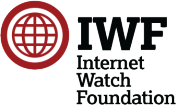 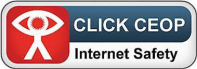 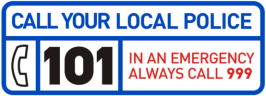 Minimising the RisksWe will:talk to children, young people and adults at risk about what they are accessing online. ensure everyone uses PCs, iPads and other technology in a general space where we can monitor what is going on.explain the risks of giving out personal details online.talk about how people can be anyone they want to be online, e.g. by using misleading emails, photographs of other people, telling lies about their age, hobbies, school.encourage children, young people and adults at risk to think carefully about what photographs or videos they use online. They can be used and tampered with by other people, or they may not be appropriate.advise children, young people and adults at risk to only text, chat or webcam to people they know in real life. talk about how to identify SPAM messages or junk mail and how to delete them. This also applies to messages from people they do not know, or opening attachments.discuss how people hide their identities online and the importance of never meeting new online “friends” in real life.make sure children, young people and adults at risk understand they can always talk to us, or their parents and/or carers, about anything that makes them feel uncomfortable.look on the internet together for information about how to deal with or report problems. e.g. Thinkuknowtalk about how/when information or images get on to the internet, they can never be erased.Safeguarding Practical GuidancePhotography & Filming GuidanceBoth still and moving images are key to recording the successes and achievements of children, young people and adults at risk in their lives and activities. However, it is vital to remember that images (especially digital images) can be used, shared, stored and/or distributed inappropriately, and that their storage and use must comply with the UK GDPR.It is therefore important to be clear about:explaining to parents and carers why caution is necessarythe purpose of images e.g. parent’s and carer’s own record, media and publicity etcthe content required when using a professional photographerinforming parents and seeking their consent for any publication or media usepublishing only necessary identifying details alongside individual’s photos in newspapers, websites etc taking photographs openly and away from sensitive areas (changing rooms, toilets, etc)the suitability of clothing e.g. swimsuitsany group photos being taken only during the activity or on the premisesall those taking photos signing a registration form, which also identifies the purpose and use of any imagesensuring secure storage of all imagesidentifying how long unused images will be retainedidentifying how long copies of published images will be retainedThe above guidance applies to all still and moving images, however they are created (mobile phone, still camera, video camera etc). The type of equipment and the equipment’s owner should also be recorded on the registration form.Transport We do not provide transport to users of the village hall.Activities, Events and Visiting Speakers/Activity Leaders We will always ensure visitors and activities undertaken are risk assessed and we are committed to:ensuring that those who run activities have the expertise, knowledge and skills to do so properly completing a risk assessment which involves identifying risks and the means of reducing or eliminating those risks for all activities or events risk assessing any changes being made to activities or events involving children, young people and adults at riskhaving a written plan in place if the event or activity has to be cancelled having a written plan in place in case of emergency including contact numbers implementing the required actions identified by the risk assessment process and reviewing the effectiveness of these on a regular basisAll hirers of our premises will confirm in writing that they have robust safeguarding policies, procedures and safer recruitment in place in line with their own sector regulatory authority, local Safeguarding Partnership/Boards, Area Protection Committees and, for after-school clubs, community activities and tuition Safeguarding Advice for providersThe Late Pick Up of a Child, Young Person or Adult at Risk If attempts to contact the parent and nominated emergency contact fail, then the supervising adult should wait with the child, young person or adult at risk with other staff, volunteers or parents wherever possible. Staff, paid and unpaid, should avoid:taking the child, young person or adult at risk home or to another locationwaiting alone with the child, young person or adult at risk in a vehicle or at the venuesending the child young person or adult at risk home with another person, without parental consentleaving the child young person or adult at risk alone.If all attempts to make contact fail, it may be advisable to contact the police for advice.Child, Young Person or Adult goes MissingIf a child, young person or adult at risk goes missing from the group or organisation it should be reported to the police. Use 999 where there is a concern that they cannot be found or are vulnerable.A missing person may be assessed as ‘at risk’ if they fit one or more of the following categories.is under 16 has expressed feelings of suicidehas dementia has been acting totally out of characterhas mental health issuesis under increased stresshas an illness or a physical disabilityhas a learning disabilityis in need of regular medication/careThe Lead or Deputy for Safeguarding should be informed as soon as possible, and all details and actions recorded dated timed and signed.First AidOur First Aiders have completed specific training as set out by the Health and Safety Executive (HSE). They hold valid and up to date certificates of competence issued by an organisation whose training and qualifications are approved by the HSE. The duties of a First Aider are: to give immediate first aid to children, young people, adults at risk, staff or visitors when neededto ensure that an ambulance or other professional medical help is called when necessaryOur organisation will endeavour to ensure there is always a trained First Aider on site at our venues or, if other venues used such as schools, that they have appropriate first aid cover.We also provide training and guidance on dealing with hazardous materials such as blood, other bodily fluids and chemicals. We ensure sufficient equipment is available to deal with accidents or spillage.All incidents will be reported and recorded in the First Aid and Incident Accident Books                                                                                                                                                                                                       Buildings and VenuesSafeguarding risk assessments will be carried out on all building and venues used by our organisation or by the host's venue management, such as schools The safeguarding risk assessment should cover:access especially how people enter and leave the building signing in protocoluse of keystoilets and changing roomsany outside spacecar parksany other relevant issuesEthical fundraisingWe are committed to our fundraising being:Legal: All fundraising must meet the requirements of the law. Open: Fundraisers must be open with the public about their processes and must be willing to explain (where appropriate) if they are asked for more information. Honest: Fundraisers must act with integrity and must not mislead the public about the cause they are fundraising for or the way a donation will be used.Respectful: Fundraisers must demonstrate respect whenever they have contact with any member of the public.SAFEcic RecommendationsIn order to attain the highest standards of safeguarding practice, everybody needs to be vigilant in adhering to this policy and also assessing the risks of their own work and activities. These risk assessments will be carried out annually by the Lead and/or Deputy. However, it is the responsibility of everyone to draw attention to practices and procedures that they are unhappy or uncomfortable with. It is only through adopting SAFEcic policies and practices that we can all be confident we have done everything we can to safeguard the children, young people and adults at risk in our care. Policy DateThis policy was agreed and disseminated on 30th November 2023 and will be reviewed annually or when there are substantial organisational changes or other identified need.Policy Review Date:  30th November 2023Signed: Lead for Safeguarding: Deputy for Safeguarding:Date:Date of next review: 30th November 2024